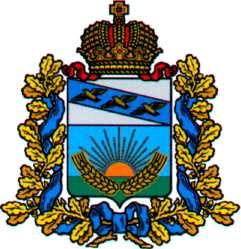 ПРЕДСТАВИТЕЛЬНОЕ СОБРАНИЕСОЛНЦЕВСКОГО РАЙОНА КУРСКОЙ ОБЛАСТИР Е Ш Е Н И Еот  02.11.2020 г. №147/4                                                                                                                                                                            Курская  область, 306120, пос. СолнцевоО внесении изменений в решение Представительного Собрания Солнцевского района Курской области «Об оплате труда Главы Солнцевского районаКурской области» 	В целях обеспечения социальных гарантий и упорядочения оплаты труда Главы Солнцевского района Курской области, в соответствии со статьей 12 Закона Курской области от 11 декабря 1998г. N 35-ЗКО                        «О гарантиях осуществления главами муниципальных образований полномочий выборных должностных лиц местного самоуправления на постоянной основе», частью 2 статьи 23 Устава муниципального района «Солнцевский район» Курской области Представительное Собрание Солнцевского района Курской области РЕШИЛО:1. Внести в решение Представительного Собрания Солнцевского района Курской области «Об оплате труда Главы Солнцевского района Курской области» от 09.02.2007г. №6  следующие изменения:изложить часть 1 решения Представительного Собрания Солнцевского района Курской области «Об оплате труда Главы Солнцевского района Курской области» в следующей новой редакции:«1. Установить Главе Солнцевского района Курской области денежное вознаграждение в размере 111751 рублей в месяц, в том числе должностной оклад 17735 рублей.».2. Решение вступает в силу со дня его подписания и распространяется на правоотношения, возникшие с 1 октября 2020 года.Председатель Представительного Собрания Солнцевского района Курской области                                           А.П.МарухачГлава Солнцевского районаКурской области                                                                                 Г.Д.Енютин